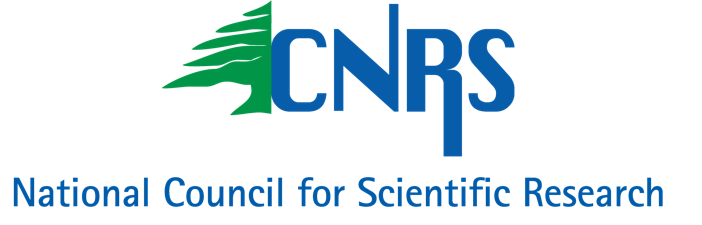 الباحث(ة) الرئيسي(ة):الباحثات/الباحثون المشاركون:عنوان مشروع البحث: الجامعة/المؤسسة التي ينفذ فيها مشروع البحث:مصادر تمويل المشروع:- المجلس الوطني للبحوث العلميّة 					قيمة الدعم:- الجامعة/حدّد							قيمة الدعم:- برنامج CEDRE الفرنسي اللبناني					قيمة الدعم:- برنامج 3R-Lebanon						قيمة الدعم:- برامج أو مؤسّسات أخرى/حدّد					قيمة الدعم:تحديد الأولويات التي تنطبق على مشروع البحث:7) 	مشاريع بحث سابقة للباحث(ة) الرئيسي(ة) بتمويل من المجلس (آخر ثلاث مشاريع): مشروع سابق مع المجلس	    			- المرجع/تاريخ	- قدَّم التقرير المالي 	- قدَّم التقرير العلمي النهائي 	- قدَّم نسخاً عن مقالاته العلميّة   مشروع سابق مع المجلس	   			- المرجع/تاريخ	- قدَّم التقرير المالي 	- قدَّم التقرير العلمي النهائي 	- قدَّم نسخاً عن مقالاته العلميّة    مشروع سابق مع المجلس	    			- المرجع/تاريخ- قدَّم التقرير المالي 	- قدَّم التقرير العلمي النهائي 	- قدَّم نسخاً عن مقالاته العلميّة  إذا لم يكن للباحث(ة) مشروع بحث سابق مع المجلس، إذكر آخر مشروع بحث قمت بإدارته وأشرفت عليه:Principal investigator (PI)الباحث(ة) الرئيسي(ة)Affiliationالمؤسسة التي ينتمي اليها الباحث(ة) Institutions where the project will be implemented المؤسسات التي ينفذ فيها مشروع البحث Institutional partners (ministries, public institutions, public facilities, etc.)المؤسسات الشريكة (وزارات، مؤسسات عامة، مرافق عامة، إلخ)   - الاسم الثلاثي والشهرة:- تاريخ الولادة- تاريخ الولادة- تاريخ الولادة: - الشهادة الجامعيّة: - الاختصاص - الاختصاص - الاختصاص: - الرتبة الأكاديميّة: - نوعية التعاقد       :متفـرغ          متفـرغ          متعاقد بالساعة  متعاقد بالساعة  متعاقد بدوام جزئي  متعاقد بدوام جزئي   -المؤسسة التي ينتمي إليها الباحث(ة) الرئيسي(ة): -المؤسسة التي ينتمي إليها الباحث(ة) الرئيسي(ة): -المؤسسة التي ينتمي إليها الباحث(ة) الرئيسي(ة): -المؤسسة التي ينتمي إليها الباحث(ة) الرئيسي(ة): -الهاتف الخليوي: -الهاتف (في مركز العمل) -الهاتف (في مركز العمل):: -الفاكس: - البريد الإلكتروني - البريد الإلكتروني::الاسم الثلاثي والشهرةالصفةمكان العمل- باللّغة العربيّة : -باللّغة الأجنبيّة:ـ الجامعة/المؤسسة :الكليّة:القسم:1. الزراعة المستدامة2. سلامة الغذاء 3. تحسين جودة المنتجات الاستهلاكية4. الأمن الغذائي (حصراً لباحثي المجلس أو بمشاركتهم)4. التبغ وأثر التدخين على صحة الإنسان5. الإدارة المستدامة للمياه6. تخفيف وإدارة المخاطر الطبيعية) حصراً لباحثي المجلس أو بمشاركتهم) 7. الطاقة المتجددة8. التخطيط الحضري في عصر التغير المناخي9. مسح ورقابة المتغيرات الطبيعيّة براً وبحراً (حصراً لباحثي المجلس أو بمشاركتهم)10. جودة الهواء، المياه والتربة) حصراً لباحثي المجلس أو بمشاركتهم)11. تحسين الاستدامة البيئية وإدارة الموارد المائية12.  البنية التحتية البيئية13. الاستخدام السلمي للتقنيات النووية) حصراً لباحثي المجلس أو بمشاركتهم)14. الكيمياء الجنائية16.  الصناعات البتروكيميائية17.  النانوتكنولوجيا واستخداماتها18.  تحولات التكنولوجيا والبرمجيات الذكية19.  الذكاء الاصطناعي، واستخداماته، وأخلاقياته ومخاطره20.  التطور التكنولوجي، البرامج الذكية والإعلام21.  تحديات السياسات الاقتصادية والمالية في ظل التحولات الاجتماعية والتكنولوجية22.  الشفافية ومكافحة الفساد والحوكمة23.  السياسات الضريبية وأثرها الاقتصادي والاجتماعي24.  أثر الأزمة المالية على أداء مؤسسات القطاع العام والخاص25.  الإصلاح والكفاءات المالية والقيادة في زمن الأزمات26.  التحول الرقمي والمرونة في مجالات العمل والإدارة27.  السياحة المستدامة وإدارة الأزمات السياحية28.  الهجرة والنزوح29.  المرأة والمجتمع، والتحديات والفرص في تعزيز المساواة الجندرية في لبنان30.  التحولات التربوية في ظل الأزمات31. العملات الرقمية35.  تطوير المعايير والمقاييس الوطنية33.  صحة واحدة مستدامة (One health)34. التغطية الصحية والدوائية والاستشفائية35. تكنولوجيا المعلومات، والاتصالات، والتحول الرقمي - عنوان المشروع:- عنوان المشروع:- عنوان المشروع::- عنوان المشروع:   - المؤسسة المانحة :- الفترة الزمنيةموافقة عميد الكليّة/القسمتوقيع الباحث(ة) الرئيسي(ة)الاسم والتوقيع:  التاريخ:الاسم والتوقيع:  التاريخ:موافقة ومصادقة رئيس الجامعة/االمؤسّسة على المعلومات الواردة أعلاه:موافقة ومصادقة رئيس الجامعة/االمؤسّسة على المعلومات الواردة أعلاه:الاسم والتوقيع وختم المؤسسة: التاريخ:الاسم والتوقيع وختم المؤسسة: التاريخ: